Publicado en España el 15/02/2018 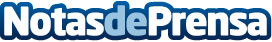 La cadena de estudios de fitness Orangetheory Fitness despega en EspañaA nivel mundial cuenta con 890 centros repartidos por 18 mercados internacionales, e importantes planes de expansión para España, donde ya ha abierto su primer centro operativo y en pocas semanas inaugurará el segundo
Datos de contacto:Pura de RojasALLEGRA COMUNICACION91 434 82 29Nota de prensa publicada en: https://www.notasdeprensa.es/la-cadena-de-estudios-de-fitness-orangetheory Categorias: Internacional Nacional Franquicias Emprendedores Otros deportes Recursos humanos Consumo Fitness http://www.notasdeprensa.es